Séance 1Activité 1 : Repères historiques et fonctionnement ?Question du professeur : 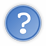 « Comment a évolué la géolocalisation ?Consignes « Visionner la vidéo d’introduction:» : Grâce à la vidéo que vous trouverez dans le dossier remplissez la frise chronologique avec la date, le système et le pays qui en est l’auteur.https://www.youtube.com/watch?v=ez1xZWpY9NE (c) copyright Editions DELAGRAVE et copyright Mister Flech  « Comment fonctionnent les systèmes de géolocalisation ? » : Situation déclenchante :  Regarder les vidéos suivantes : https://www.youtube.com/watch?v=e79tSIpLiDk (Vidéo du CNES) ou site du CNES : https://jeunes.cnes.fr/fr/tu-pris-ton-galileoComment fonctionne la géolocalisation ?Qu’est-ce que la trilatération ?Quelle est la précision de Galiléo ?Secondes SNTLa GéolocalisationDurée : 1 HThème GéolocalisationFiche élève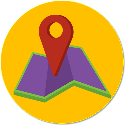 ContenusRepères Historiques, GPS, Galileo, Géolocalisation